Motorer loggor.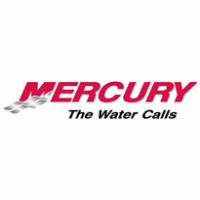 https://www.mercurymarine.com/sv/se/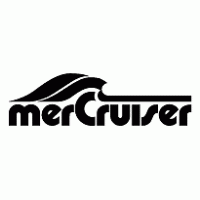 https://www.mercurymarine.com/sv/se/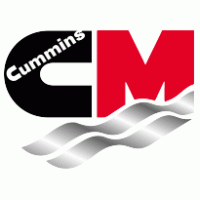 http://www.cummins.com/regions/europe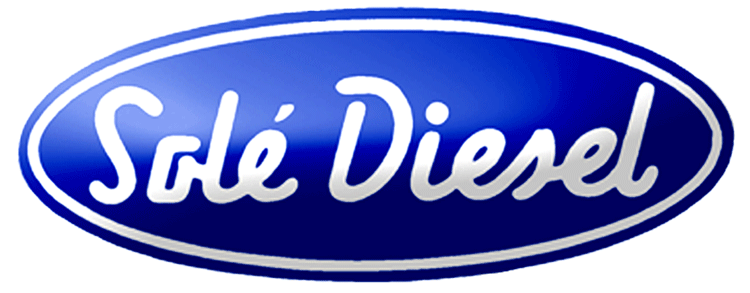 http://dpower.se/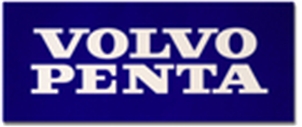 http://www.volvopenta.com/VOLVOPENTA/SE/SV-SE/Pages/VolvoPenta.aspx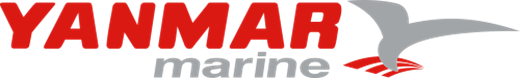 http://www.yanmar.se/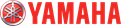 http://www.yamaha-motor.eu/se/index.aspx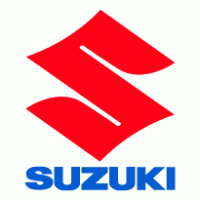 http://www.suzukimarin.se/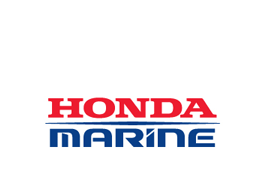 http://www.honda.se/marine.html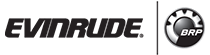 http://www.evinrude.com/en-us/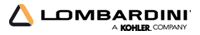 http://www.lombardinigroup.it/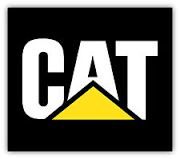 http://www.cat.com/sv_SE/products/new/power-systems/marine-power-systems.html